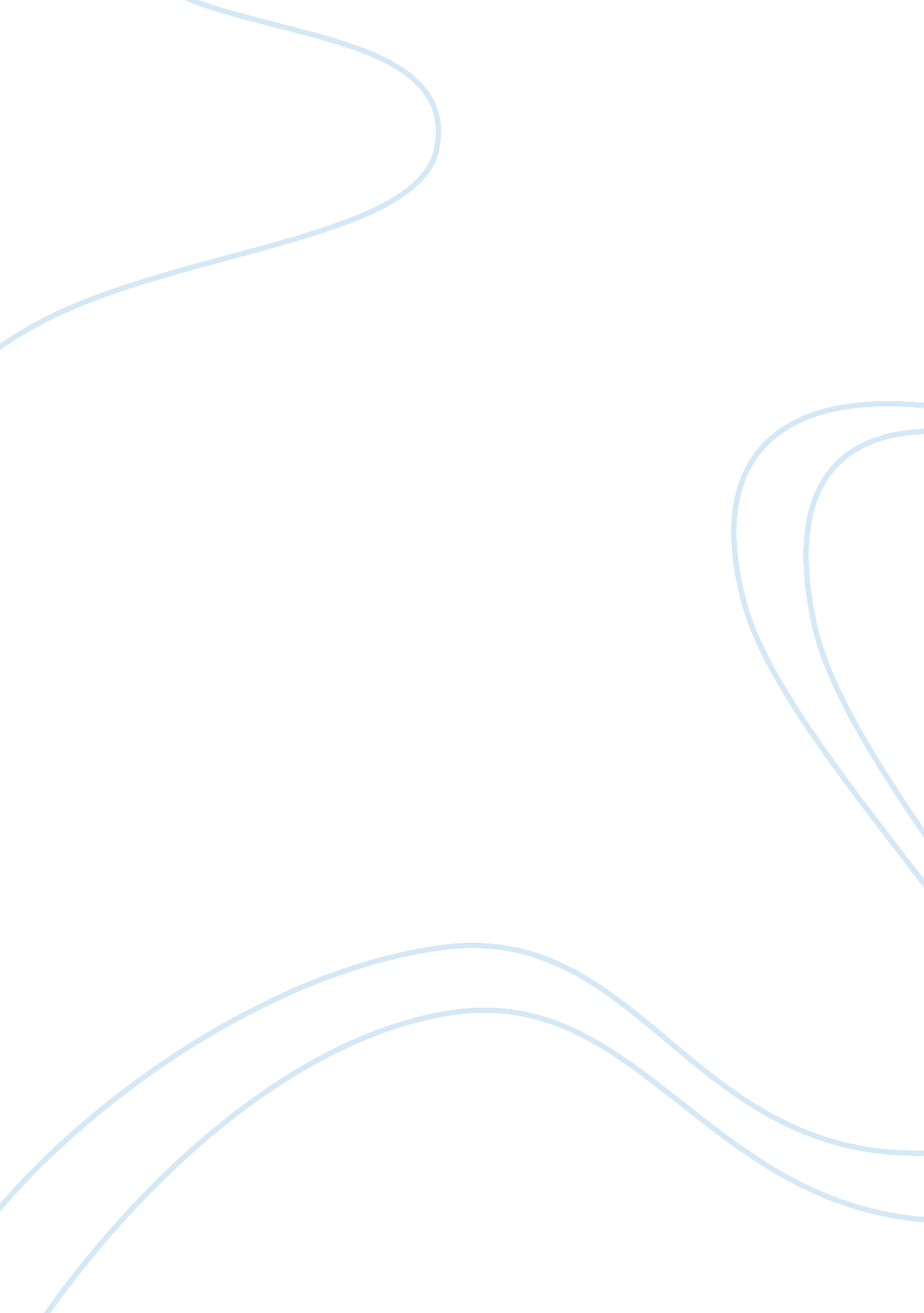 Main principles of business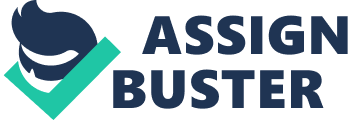 Business advertise refer to each one of those associations that buy merchandise or administrations with the end goal of use in the assembling of different items or offering administrations to others. The wholesaling and retailing firms are likewise incorporated into the class of business showcase in light of the fact that these additionally get items and administrations with the end goal of further exchanging or leasing. Market Structure and Demand For the most part there are few, however bigger sort of business purchaser bargain by associations identified with business advertise. Additionally, these purchasers are highly thought geologically. The request engaged with the business showcase is the inferred request that at long last originates from the requests of definite buyers. In specific cases the business markets manage the inelastic request, which isn’t impacted by the value changes of the relative items or administrations particularly in the short run. For instance, if the cost cowhide is decreased, at that point the request of the shoe maker isn’t expanded except if the cost of the delivering shoes additionally lessens which eventually improves the request of the last clients for shoes. The request of the business showcase is substantially more fluctuating. This implies the interest for the business items or administration changes more rapidly than the interest for the customer items or administrations. The business request is influenced extraordinarily by a little level of increment in the purchaser request. In specific cases just 15% expansion in the purchaser request would cause the business request to be improved for around 250% in coming days. Nature of Buying Unit In the shopper buy, the members included are less alongside generally little endeavours. In any case, in the event of business buy, there are numerous more members associated with the buy procedure and likewise the expanded proficient exertion. These obtaining choices are completed by the exceedingly proficient individuals of the associations who have spent numerous long periods of their lives in taking in the best approach to buy the business items successfully. With buy of any primary things of business showcase, there is a built up purchasing panel that incorporates a gathering of specialised specialists alongside the individuals from top administration who by and large play out the purchasing choice. The business associations are spending much on preparing their brightest employees for managing the business clients productively and adequately. Sorts of Decision and Decision Process The obtaining choices of the business purchasers are more intricate than the choices of the shopper purchasers. Complex financial and specialised contemplations, extensive wholes of cash and connections among various individuals at different levels have occurred in the business buy process. As then the business buy process is longer in length in this way the choices of the purchasers are additionally settled in longer term. Besides, the business purchasing process is more formalised than the customer purchasing process. In the business buy process happening in the bigger associations, uncommon endeavours are applied for the particular of the point by point item, composing buy orders, painstakingly the recognisable proof of providers and formal endorsement. The buying procedure is additionally itemised through the readiness of the strategy manuals by the buying association. At long last, the purchasers and dealers are very subject to each other in the business purchasing process. Ordinarily the clients are available at a far off place from their customer markets. Then again the associations of the business showcase are available closer with each other and help their business clients at each progression of their buy. They aid the meaning of the issues, seeking of the arrangements and even after deals tasks are likewise bolstered. Also, their contributions are redone as per the requirements of their clients. Those business associations that adequately help their clients at each progression of the buy are more advantages from a bigger part of offers in the short run. A case of the idea of communications organisations can have between each other could be a dough puncher chooses he will open up a processing plant that makes and offers bread, he at that point associates with a multi million pound organisation, for example, Virgin Atlantic who’re searching for another business to make sandwiches for their flight dinners. They would in all likelihood test his items then once they were content with the nature of his bread they’d concur an agreement with the pastry specialist and the two organisations would ideally discover the arrangement productive. This is an example of how great cooperations between organisations can prompt extraordinary outcomes for the two gatherings. Our nursery goals are shaped by what our customers such as parents and carers want and look for in a nursery for their child. For example if the nursery is opens at 8am and closes at 6pm but the customers tell me that they are looking for a nursery that is open longer hours due to work and travel commitments then I would have to look into accommodating to what they want. To keep the current customers and gain more customers that may want they opportunity of the nursery being open longer I could consider opening the nursery at 7am til 7pm. When beginning a business there are various legitimate commitments you should take after. Right off the bat the Corporations Act 2001 has every one of the prerequisites an entrepreneur must comply with as far as the structure of his/her business, a case would presenting your yearly return. In the event that you choose to representative staff you will likewise need to take after a few other legitimate necessities, for example, the Anti Discrimination Act 1991 to guarantee your staff are dealt with reasonably. Wellbeing and Safety is likewise a component while having a work compel, it’s vital to ensure they consent to the Work Health and Safely Act 2011. At long last in case you’re renting a property it’s vital to adhere to the Retail Shop Leases Act 1994. For example as a nursery we have to follow all Ofsted legal requirements, the equality act 2010, the UN convention of the rights of the child, the food safety act 1990 and many more. 